Resoluciones #012 - #023Resoluciones #012 - #023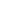 